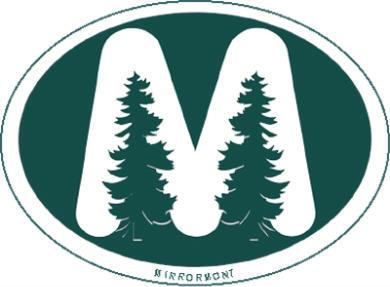 Mirrormont Community AssociationP.O. Box 476, Issaquah, WA  98027    www.mirrormont.orgAGENDA OF MONTHLY MCA MEETING        of the Board of Directors of the Mirrormont Community Association; all MCA members are welcome held via TEAMS at 7:00pm on Tuesday, April 5th,  2022LOGIN INFORMATIONMicrosoft Teams meeting link (2022 meeting series)Join on your computer or mobile app Click here to join the meeting Learn More | Meeting optionsWELCOME & CALL TO ORDERIN ATTENDANCEGuests:  Ed Buffalow, Sahba Mohandessi, Bryan PflugADMINISTRATIVE BUSINESS2022 Open Positions: ACTION: Mary will talk to friends and neighbors, draft job descriptions for sending out e-blast, post on website, Nextdoor, and social media Treasurer — Mary Nelson recruited Margaret PfeifleCommunity Events – Webmaster & Social Media: Events Committee Chair: Events Committee ChairSpring Clean-up Apprentice Safety DirectorPark Committee members to work on play structure and shelterMicrosoft Teams Agenda ItemsLarry looked at Microsoft’s Office 365 for non-profits and determined we’re not eligible since we ACTION: Larry will verify updated Board@mirrormont.org and other “blind” email addresses to reflect new Board composition. Website Updates Agenda ItemsPhoto from Larry for WebsiteIncorporating the current access database into the website Lana added our Articles of Incorporation and Bylaws to the MCA section of our website.UNFINISHED BUSINESSMirrormont Road Conditions (Ed Buffalow & Ian): See notes at end of agenda for summary of Feb 16th call with the King County roads people. Discussion, options, and actions:ACTION: Ian will follow up with Tricia Davis on promised Mirrormont Service Request number and status (John Taylor put in the request based on Ed’s photos), noting this conversation began in 2013. Also, will follow up with politicians. ACTION: Reagan Dunn (on Roads Committee now) is seeking higher office and his seat will be vacated in November; invite multiple candidates for his seat to introduce them to Mirrormont and voice our concerns. Meanwhile, talk to Dunn and get educated.ACTION: Linda will give Ian contact info for Tom Carpenter with Four Creeks Unincorporated Area Council (FCUAC); we may be able to share info and work together to improve our area’s roads.FirewiseChipper DaysSnow RemovalIan to write letter to Reagan Dunn & John Taylor, Roads department.  MCC Clubhouse Rental: MCC requests that a Clubhouse rental request form for every event.  This has been done by Lana.  Previously, Amin had to fill out forms but didn’t have to pay fees for every event.Diversity:  Strategies to diversify board & encourage engagement – Does group want to move forward with community survey? Not discussed.Spring Clean-up: NEW BUSINESS60th Anniversary PartyOFFICERS’ REPORTS & UPDATESMembership: Larry Mar—Park:  Amin & Meg talked with Doug Nelson of Northwest Playgrounds about a playground for our park. We have 750 sq ft above the northwest section of the meadow. Help is needed to make it a reality. Lana believes people want a park and that parents are going to help.Post a laminated sign on a stake by the playground. Linda will send Amin the newsletter article on the park to post a plea for volunteers on the website. Ian will post on Nextdoor.A Park Committee meeting is scheduled for March 4th on Zoom Treasury:  ACTIONS: Margaret will contact Larry to get P.O. Box key so she can collect bills and checks. She will pass on to Larry the names of who paid dues, along with address and phone number if on the checks and not in MCA’s database. Linda will give Ian Pea Patch checks and he will go with Margaret to the bank to deposit them and establish her signing authority.Architectural Report (submitted after the meeting): Two Asks of the Board:(1) Renew the "After You Play Put It Away" postcard campaign go out. Please let us know when that is anticipated? If help is needed, MARC can also coordinate with Bear Printing that did this for us previously with postage and addresses pre-printed. ACTION: Add to April meeting to approve postcards to go out this spring, ahead of RV season.(2) ACTION: Add the newsletter article MARC wrote as a blog post to help explain the Covenants. Pointing to articles like this supports consistent messaging. [update: Lana added under Articles].DIRECTORS’ REPORTSCommunity Events:  Lana Bear, Heather Wong Welcome Program: (Connie Harris) Pea Patch: Linda ShepherdQuestions, concerns, additional topicsPresentAttendeesIan Parker, PresidentMargaret Pfeifle, Treasurer Larry Mar, Membership VPWendy Antipow, Spring Clean-upLana Bear, Director of Website & Social Media; Co-Director of Community EventsAmin Kees, Parks VPMeg Wade, Parks VPConnie Harris, Welcome CommitteeLinda Shepherd, Pea Patch CoordinatorWayne Elson, Firewise ChairCarrie Mapes, SecretaryMary NelsonMonthDateDayEventLocationClubhouse Rental?January25thTuesAnnual MeetingVirtualFebruary20thSunVirtual Art ClassVirtualMarch21/22Mon/TueClothing SwapClubhouseyesApril16thSatEaster Egg HuntPark May1stSatMother's Day PortraitsParkMay21stSatSpring Clean-upClubhouseyes for tables/bathroomJune24/25Fri/SatGarage SaleJune7thTuesCapri Cellars Wine TastingClubhouse Parking lot or LawnJuly16thSatGroup Activity & BBQ CompetitionParkAugust12thFriMovie NightClubhouse LawnyesAugust26thFriMovie NightClubhouse LawnyesSeptember10thSatPark PartyParkOctober30thSunHalloween PartyClubhouseyesDecember3rdSatHoliday Social Clubhouseyes